October 5-9, 2020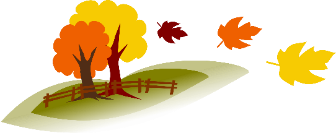 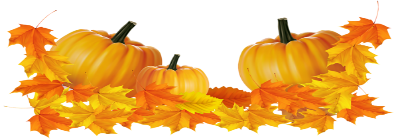 Nightly HomeworkPractice spelling & sight wordsRead 10-20 minutesCheck/Sign Planners & Folders Spelling Words-tap 		-day-lap		-say-map		-may-clap		-play-strap		-stray-too		-willSight Words-too		-want-what		-willVocabularyMath:-compare	-difference-fewer		-minus-more		-subtract	          -subtraction sentenceScience-motion	-speed-straight line	-zigzag-push		-pull-force		-gravity-back-and-forth-round-and-roundThis Week’s Skills/ThemesPhonics: spelling pattern -ap, -ayComprehension: Main Idea & Details Language: Interrogative Sentences Writing: Informational paragraphMath: Subtraction conceptsScience: How objects move**Spirit Day is Friday!  Show your school pride and wear a Heathrow shirt.October 5-9, 2020Nightly HomeworkPractice spelling & sight wordsRead 10-20 minutesCheck/Sign Planners & Folders Spelling Words-tap 		-day-lap		-say-map		-may-clap		-play-strap		-stray-too		-willSight Words-too		-want-what		-willVocabularyMath:-compare	-difference-fewer		-minus-more		-subtract	          -subtraction sentenceScience-motion	-speed-straight line	-zigzag-push		-pull-force		-gravity-back-and-forth-round-and-roundThis Week’s Skills/ThemesPhonics: spelling pattern -ap, -ayComprehension: Main Idea & Details Language: Interrogative Sentences Writing: Informational paragraphMath: Subtraction conceptsScience: How objects move**Spirit Day is Friday!  Show your school pride and wear a Heathrow shirt.